Appendix ALESSON PLAN EXPERIMENTALSchool			: SMP NEGERI 1 PATUMBAKSubject 		: EnglishClass 			: VIIITheme 		: NounAspect skill 		: vocabulary Time 			: 2 x 40 minutes (3 Pertemuaan)A.KOMPETENSI INTIKI-1 : Menghargai dan menghayati ajaran agama yang dianutnya.KI-2 : Menunjukkan perilaku jujur, disiplin, tanggung jawab, peduli (toleransi, gotong royong), santun, percaya diri, dalam berinteraksi secara efektif dengan lingkungan sosial dan alam dalam jangkauan pergaulan dan keberadaannya.KI-3 : Memahami pengetahuan (faktual, konseptual, dan prosedural) berdasarkan rasa ingin tahunya tentang ilmu pengetahuan, teknologi, seni, budaya terkait fenomena dan kejadian tampak mata.KI-4 : Mencoba, mengolah, dan menyaji dalam ranah konkret (menggunakan, mengurai, merangkai, memodifikasi, dan membuat) dan ranah abstrak (menulis, membaca, menghitung, menggambar, dan mengarang) sesuai dengan yang dipelajari di sekolah dan sumber lain yang sama dalam sudut pandang/teori.B.KOMPETENSI DASAR3.4 Mengidentifikasi fungsi sosial, struktur teks, dan unsur kebahasaan teks interaksi transaksional lisan dan tulis yang melibatkan tindakan memberidan meminta informasi terkait nama dan jumlah binatang, benda, dan bangunan publik yang dekat dengan kehidupan siswa sehari-hari, sesuai dengan konteks penggunaannya. (Perhatikan unsur kebahasaan dan kosa kata terkait articlea dan the, pluraldan singular)4.4 Menyusun teks interaksi transaksional lisan dan tulis sangat pendek dan sederhana yang melibatkan tindakan memberi dan meminta informasi terkait nama dan jumlah binatang, benda, dan bangunan publik yang dekat dengan kehidupan siswa sehari-hari, dengan memperhatikan fungsi sosial, struktur teks, dan unsur kebahasaan yang benar dan sesuai konteksC.INDIKATOR PENCAPAIAN KOMPETENSIPertemuan 1perkenalan dan melakukan pre-test penutupanPertemuan 2tretmentmenulis dan menghafal kosa katamengunggah kosa kata di Facebook Pertemuan 3melakukan post-test D.TUJUAN PEMBELAJARANPertemuan 1:saling mengenal mengetagui seberapa banyak kosa kata yang di miliki siswaPertemuan 2 Control 	: 1. Belajar seperti biasa dengan menghafalkan kosa kata, untuk menambah kosa kata siswa2.seberapa banyak siswa berminat untuk menghafal. Experimental: 1. Siswa mengunggah kosa kata setiap hari di Facebook.2. seberapa banyak siswa berminat untuk mengunggah kosa kata di Facebook. Pertemuan 3 Melakukan post-test tujuan nya untuk melihat peningkatan kosa kata siswa DiketahuiMahasiswa Agnes Monica SembiringAppendix BPre-TestHow many nouns are there in this sentence? 1. Please put the heavier books on the desk over there. A) 1		B) 2 		C) 3		D) 4		E) 0	2. Mr. John is a new teacher at my School.A) 1		B) 2 		C) 3		D) 4		E) 0	3. The classroom is clean.A) 1		B) 2 		C) 3		D) 4		E) 0	There are 3 nouns in this sentence: 4. The children are having a great time in the park. A) True 				 B) False	5. I gave the phone to JohnA) True 				 B) False	6. Teacher work in a schoolA) True 				 B) False	7. The dog is chasing the catA) True 				 B) False	Which word is a noun in this sentence?	8. 	I’ve been in Singapore for a few years 		a) I’ve		b) been 			c) Singapore9. My name is Clara and I live Jakarta  	A) Name 		B) Clara 	`		C) live10. London is very expensive to live in. A) London 		B) expensive 		C) lPost-TestWhich word is a noun in this sentence?1. Don't be late for the concert. A) LateB) ForC) Concert2. I need to find something that my brother will like. A) Need B) Find C) Brother3. London is very expensive to live in. A) London B) Expensive C) LiveHere are 2 nouns in this sentence: 4. Please pass the salt.A) True B) False5. Toni is always late for work.A) True B) False6. Where is the station? A) True B) FalseWhich word is a noun in this sentence?  7. They are forecasting rain later. A) Rain B) Later C) ForecastingHow many nouns are there in this sentence? 8. My brother gave me a book for my birthday. A) 2 B) 3 C) 4 9. I suggest getting the address from the website. A) 2B) 3 C) 4 10. He plural of ‘child’ is: A) Childs B) Children C) ChildThe answer Pre-test:B.2B. 3A. 1A. TrueB. FalseB. FalseB. FalseC. SingaporeB. ClaraA. London The answer Post-test:C) ConcertC) BrotherA) London B) FalseA) TrueB) FalseA) RainB)3A)2B) children Appendix C	Answer pre-test of the experimental groupName: MHD. Aulia  Rahman (MAR)	Score: 20 Which word is a noun in this sentence?1. Please put the heavier books on the desk over there. B) 2 			2. Mr. John is a new teacher at my School.A) 1							3. The classroom is clean.E) 0			There are 3 nouns in this sentence: 4. The children are having a great time in the park.  B) False		5. I gave the phone to John B) False		6. Teacher work in a schoolA) True 		7. The dog is chasing the catA) True 		Which word is a noun in this sentence?	8. 	I’ve been in Singapore for a few years 		a) I’ve		9. My name is Clara and I live Jakarta  		C) live		10. London is very expensive to live in.B) expensive 		Name: Ratu Dwi Sheila (RDS)	Score: 30 Which word is a noun in this sentence?1. Please put the heavier books on the desk over there. A) 1 			2. Mr. John is a new teacher at my School.A) 1							3. The classroom is clean.A) 1			There are 3 nouns in this sentence: 4. The children are having a great time in the park.  B) False		5. I gave the phone to John B) False		6. Teacher work in a schoolA) True 		7. The dog is chasing the catB) False 		Which word is a noun in this sentence?	8. 	I’ve been in Singapore for a few years 		a) I’ve		9. My name is Clara and I live Jakarta  		C) live		10. London is very expensive to live in.A) London 	Name: Bayu Anggara (BA)	Score: 70How many nouns are there in this sentence? 1. Please put the heavier books on the desk over there. B) 2 			2. Mr. John is a new teacher at my School.B) 2 			3. The classroom is clean.B) 2 	There are 3 nouns in this sentence: 4. The children are having a great time in the park. A) True 		5. I gave the phone to John B) False		6. Teacher work in a schoolA) True		7. The dog is chasing the catB) False		Which word is a noun in this sentence?	8. I’ve been in Singapore for a few years 		B) Been  9. My name is Clara and I live Jakarta  		B) Clara 	10. London is very expensive to live in. A) London 	Name: Bintang Pratiwi (BP)Score: 70How many nouns are there in this sentence? 1. Please put the heavier books on the desk over there. E.) 0			2. Mr. John is a new teacher at my School.B) 2 			3. The classroom is clean.A) 1			There are 3 nouns in this sentence: 4. The children are having a great time in the park. B) False	5. I gave the phone to John B) False		6. Teacher work in a schoolB) False		7. The dog is chasing the catB) False		Which word is a noun in this sentence?	8. I’ve been in Singapore for a few years 		C) Singapore	9. My name is Clara and I live Jakarta  		B) Clara 	10. London is very expensive to live in. C) lName: Feby Kesya Aulia (FKA)Scour : 55How many nouns are there in this sentence? 1. Please put the heavier books on the desk over there. A) 1		B) 2 	2. Mr. John is a new teacher at my School.B) 2		 		3. The classroom is clean.A) 1			There are 3 nouns in this sentence: 4. The children are having a great time in the park. B) False	5. I gave the phone to JohnB) False 		6. Teacher work in a schoolB) False		7. The dog is chasing the catB) False		Which word is a noun in this sentence?	8. I’ve been in Singapore for a few years 		a) I’ve		9. My name is Clara and I live Jakarta  		A) Name 		10. London is very expensive to live in.C) lAnswer pre-test of the control  groupName: Airin Kirani(AK)	Score: 70 Which word is a noun in this sentence?1. Please put the heavier books on the desk over there. B) 2			2. Mr. John is a new teacher at my School.A) 1							3. The classroom is clean.A) 1			There are 3 nouns in this sentence: 4. The children are having a great time in the park. A) True		5. I gave the phone to john	 B) False		6. Teacher work in a schoolA) True 		7. The dog is chasing the catB) False 		Which word is a noun in this sentence?	8. 	I’ve been in Singapore for a few years 		C) Singapore		9. My name is Clara and I live Jakarta  		B) Clara 	10. London is very expensive to live in.A) London 	Name: Alya Ramadhani (AR)	Score: 60 Which word is a noun in this sentence?1. Please put the heavier books on the desk over there. B) 2			2. Mr. John is a new teacher at my School.B) 3							3. The classroom is clean.A) 1			There are 3 nouns in this sentence: 4. The children are having a great time in the park. A) True		5. I gave the phone to john	A) True		6. Teacher work in a schoolA) True 		7. The dog is chasing the catB) False 		Which word is a noun in this sentence?	8. 	I’ve been in Singapore for a few years 		C) Singapore		9. My name is Clara and I live Jakarta  		B) Clara 	10. London is very expensive to live in.C).1	Name: Darul Nopal Aiandra (DNA)Scour : 50How many nouns are there in this sentence? 1. Please put the heavier books on the desk over there. A) 1		 	2. Mr. John is a new teacher at my School.B) 2		 		3. The classroom is clean.A) 1			There are 3 nouns in this sentence: 4. The children are having a great time in the park. B) False	5. I gave the phone to JohnB) False 		6. Teacher work in a schoolB) False		7. The dog is chasing the catB) False		Which word is a noun in this sentence?	8. I’ve been in Singapore for a few years 		a) I’ve		9. My name is Clara and I live Jakarta  		A) Name 		10. London is very expensive to live in.C) lName: Muhammad Fikri Saragih  (MFS)Scour : 30How many nouns are there in this sentence? 1. Please put the heavier books on the desk over there. D) 4		 	2. Mr. John is a new teacher at my School.B) 2		 		3. The classroom is clean.A) 1			There are 3 nouns in this sentence: 4. The children are having a great time in the park. B) False	5. I gave the phone to JohnA.) True		6. Teacher work in a schoolB) False		7. The dog is chasing the catA.) True 	Which word is a noun in this sentence?	8. I’ve been in Singapore for a few years 		a) I’ve		9. My name is Clara and I live Jakarta  		A) Name 		10. London is very expensive to live in.C) lName: Nadia Khairunnisa(NK)Scour : 20How many nouns are there in this sentence? 1. Please put the heavier books on the desk over there. E) 0		 	2. Mr. John is a new teacher at my School.E) 0		 		3. The classroom is clean.A) 1			There are 3 nouns in this sentence: 4. The children are having a great time in the park. B) False	5. I gave the phone to JohnA.) True		6. Teacher work in a schoolA.) True 		7. The dog is chasing the catB) False		Which word is a noun in this sentence?	8. I’ve been in Singapore for a few years 		a) I’ve		9. My name is Clara and I live Jakarta  		A) Name 		10. London is very expensive to live in.C) lAnswer post-test of the experimental groupName : Bayu Anggara (BA)Score : 100Which word is a noun in this sentence?1. Don't be late for the concert. C) Concert	2. I need to find something that my brother will like. C) Brother	3. London is very expensive to live in. A.) London	Here are 2 nouns in this sentence: 4. Please pass the salt.B) False	5. Toni is always late for work.A) True 	6. Where is the station? B) False	Which word is a noun in this sentence?  7. They are forecasting rain later. A) Rain		How many nouns are there in this sentence? 8. My brother gave me a book for my birthday. B.) 3  			9. I suggest getting the address from the website. A) 2	10. He plural of ‘child’ is: B) Children 	Name : Bintang Pratiwi (BP)Score : 100Which word is a noun in this sentence?1. Don't be late for the concert. C) Concert	2. I need to find something that my brother will like. C) Brother	3. London is very expensive to live in. A) London 	Here are 2 nouns in this sentence: 4. Please pass the salt.B) False	5. Toni is always late for work.A) True 	6. Where is the station? B) False	Which word is a noun in this sentence?  7. They are forecasting rain later. A) Rain		How many nouns are there in this sentence? 8. My brother gave me a book for my birthday. B.) 3  		9. I suggest getting the address from the website. A) 2	10. He plural of ‘child’ is: B) Children 	Name : Angga ArdiansyahScore : 90Which word is a noun in this sentence?1. Don't be late for the concert. B) For2. I need to find something that my brother will like. C) Brother	3. London is very expensive to live in. A) London 	Here are 2 nouns in this sentence: 4. Please pass the salt.B) False	5. Toni is always late for work.A) True 		6. Where is the station? B) False	Which word is a noun in this sentence?  7. They are forecasting rain later. A) Rain		How many nouns are there in this sentence? 8. My brother gave me a book for my birthday. B) 3  		9. I suggest getting the address from the website.  A) 2	 	10. He plural of ‘child’ is: B) Children 	Name: Selvi (SLV)Score : 80Which word is a noun in this sentence?1. Don't be late for the concert. C) Concert	2. I need to find something that my brother will like. C) Brother	3. London is very expensive to live in. A) London 	Here are 2 nouns in this sentence: 4. Please pass the salt.B) False 	5. Toni is always late for work.A) True 	6. Where is the station? B) False	Which word is a noun in this sentence?  7. They are forecasting rain later.  B) LaterHow many nouns are there in this sentence? 8. My brother gave me a book for my birthday.  C) 4 9. I suggest getting the address from the website. A) 2		10. He plural of ‘child’ is: B) Children 	Name : Ririn Ramahdhani (RR)Score : 60Which word is a noun in this sentence?1. Don't be late for the concert. C) Concert	2. I need to find something that my brother will like. A) Need 3. London is very expensive to live in. A) London 	Here are 2 nouns in this sentence: 4. Please pass the salt.A) True 5. Toni is always late for work. B) False6. Where is the station? A) True Which word is a noun in this sentence?  7. They are forecasting rain later. A) Rain 	How many nouns are there in this sentence? 8. My brother gave me a book for my birthday. B) 3  		9. I suggest getting the address from the website. A) 2	 	10. He plural of ‘child’ is: B) Children 	Answer post-test of the Control groupName: Adelia Nur Annisa (ANA)Score : 90Which word is a noun in this sentence?1. Don't be late for the concert. C) Concert	2. I need to find something that my brother will like. C) Brother	3. London is very expensive to live in. A.) London	Here are 2 nouns in this sentence: Please pass the salt.A) True 	5. Toni is always late for work.A) True 	6. Where is the station? B) False	Which word is a noun in this sentence?  7. They are forecasting rain later. A) Rain		How many nouns are there in this sentence? 8. My brother gave me a book for my birthday. B.) 3  			9. I suggest getting the address from the website. A) 2	10. He plural of ‘child’ is: B) Children 	Name: Rencus Manalu  (RM)Score : 90Which word is a noun in this sentence?1. Don't be late for the concert. C) Concert	2. I need to find something that my brother will like. C) Brother	3. London is very expensive to live in. A.) London	Here are 2 nouns in this sentence: Please pass the salt.B) False	5. Toni is always late for work.B) False	6. Where is the station? B) False	Which word is a noun in this sentence?  7. They are forecasting rain later. A) Rain		How many nouns are there in this sentence? 8. My brother gave me a book for my birthday. B.) 3  			9. I suggest getting the address from the website. A) 2	10. He plural of ‘child’ is: B) Children 	Name:Israqi Syahdinil  (IS)Score : 80Which word is a noun in this sentence?1. Don't be late for the concert. C) Concert	2. I need to find something that my brother will like. C) Brother	3. London is very expensive to live in. A) London 	Here are 2 nouns in this sentence: 4. Please pass the salt.B) False	5. Toni is always late for work.A) True 	6. Where is the station? 	B) False	Which word is a noun in this sentence?  7. They are forecasting rain later. A) Rain		How many nouns are there in this sentence? 8. My brother gave me a book for my birthday. C) 4 9. I suggest getting the address from the website. A) 2	10. He plural of ‘child’ is: C) Child	Name: Ega Tasya Keliat (ETK)Score : 60Which word is a noun in this sentence?1. Don't be late for the concert. C) Concert	2. I need to find something that my brother will like. A.) Need 3. London is very expensive to live in. A) London 	Here are 2 nouns in this sentence: 4. Please pass the salt.B) False	5. Toni is always late for work.A) True 	6. Where is the station? 	B) False	Which word is a noun in this sentence?  7. They are forecasting rain later. B) Later		How many nouns are there in this sentence? 8. My brother gave me a book for my birthday. C) 4 9. I suggest getting the address from the website. A) 2	10. He plural of ‘child’ is: C) Child	Name: lamhot Pandapotan Sagala  (lPS)Score : 60Which word is a noun in this sentence?1. Don't be late for the concert. C) Concert	2. I need to find something that my brother will like. A.) Need 3. London is very expensive to live in. A) London 	Here are 2 nouns in this sentence: 4. Please pass the salt.B) False	5. Toni is always late for work.A) True 	6. Where is the station? 	B) False	Which word is a noun in this sentence?  7. They are forecasting rain later. B) Later		How many nouns are there in this sentence? 8. My brother gave me a book for my birthday. B) 3		 9. I suggest getting the address from the website. C) 4	10. He plural of ‘child’ is: C) Child	Appendix DTable IStandard Deviation of Experimental Group====94, 25==9, 74Appendix ETable IIStandard Deviation of Control Group====74,16==8, 61Appendix G EXPERIMENTAL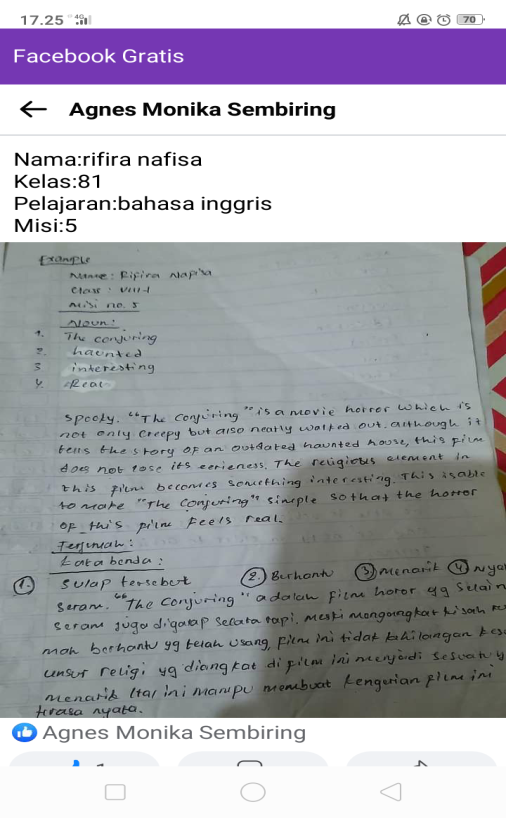 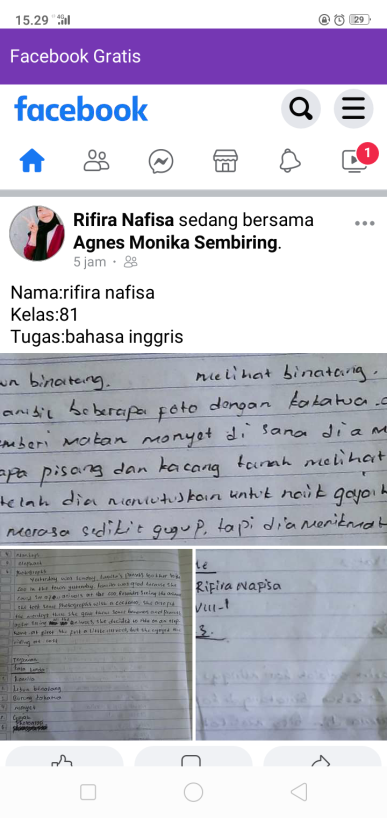 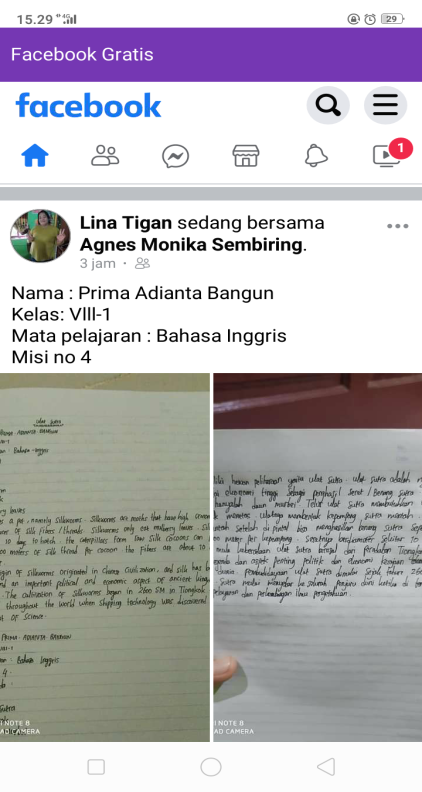 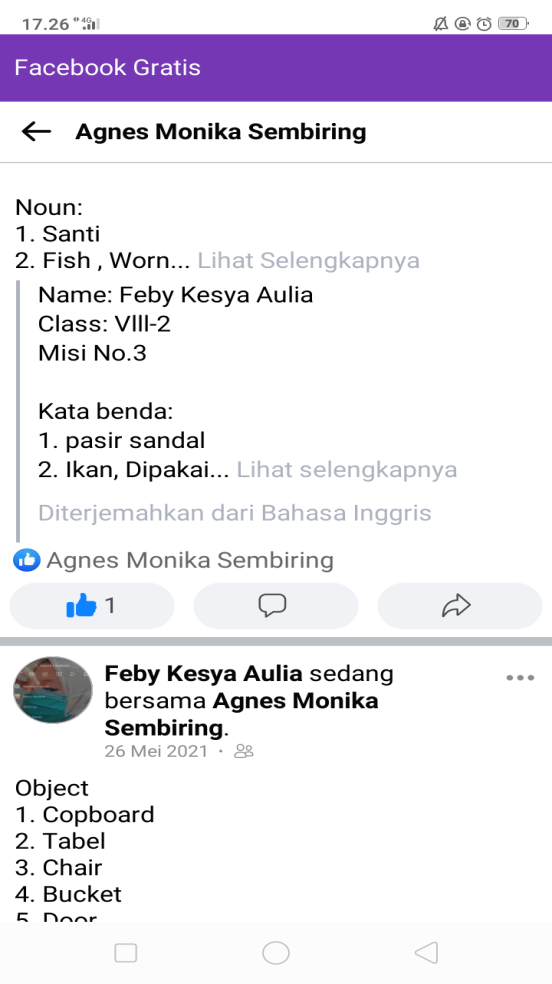 CONTROL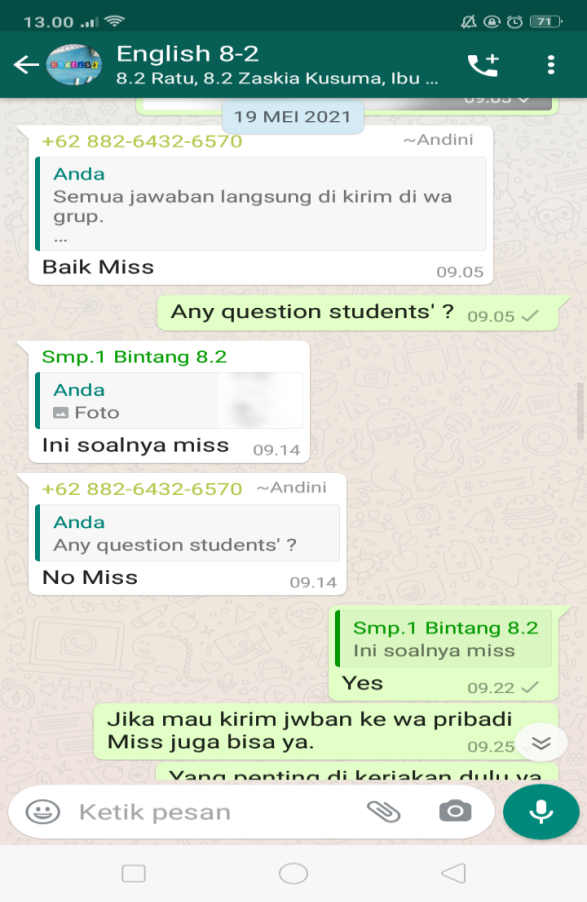 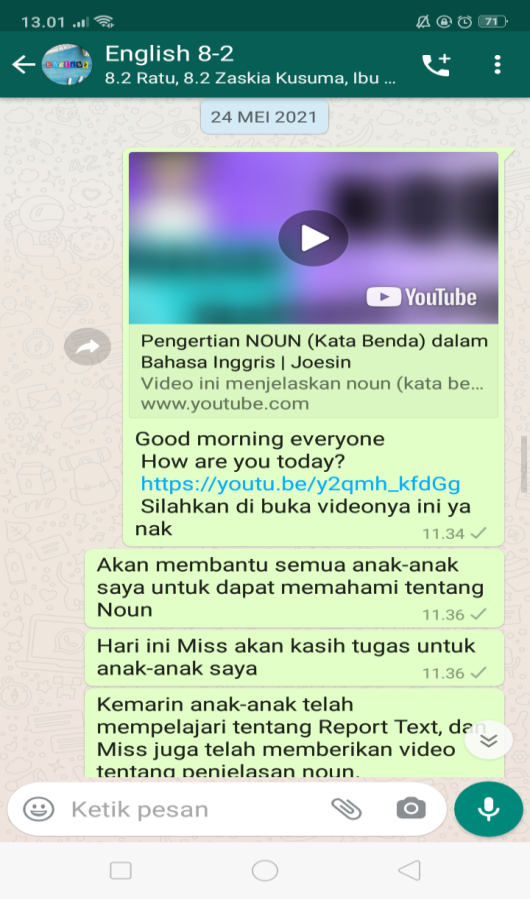 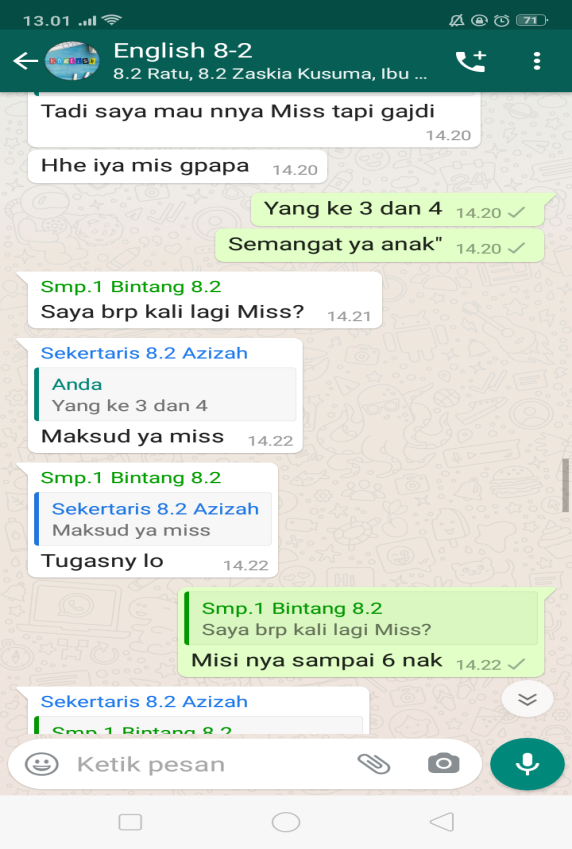 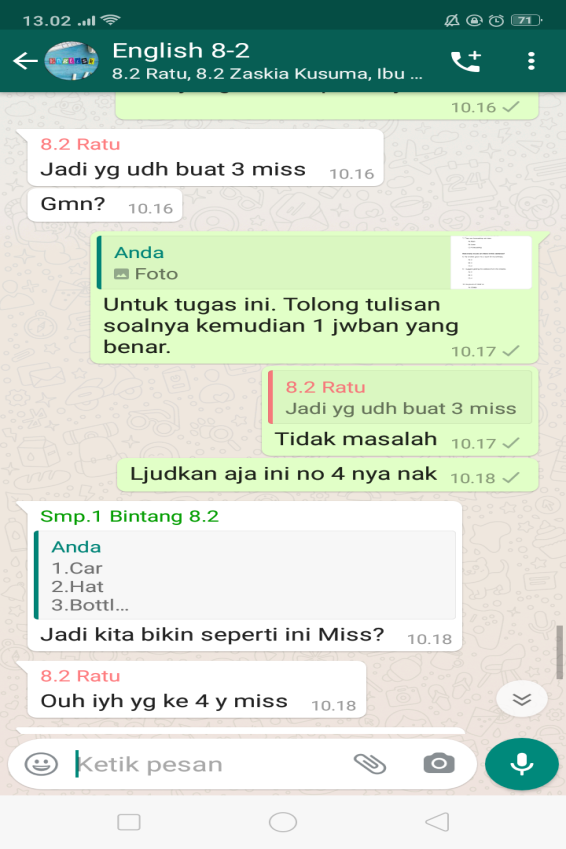 PRE-TEST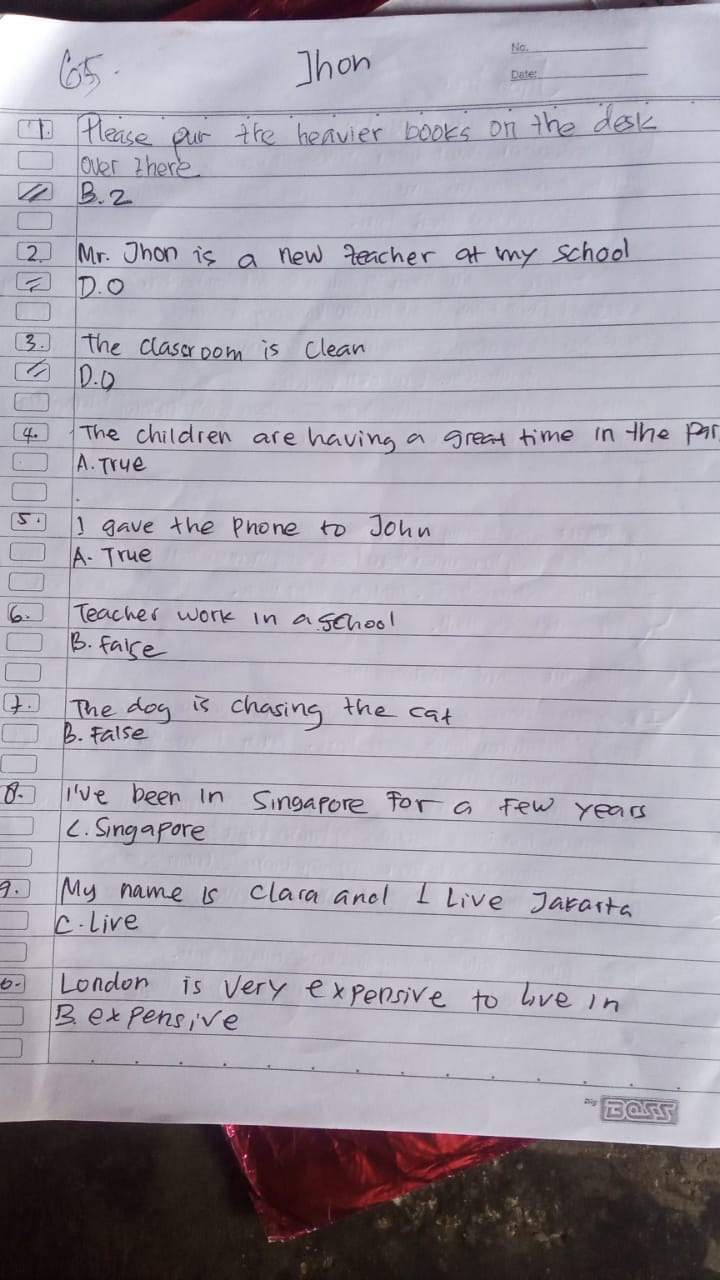 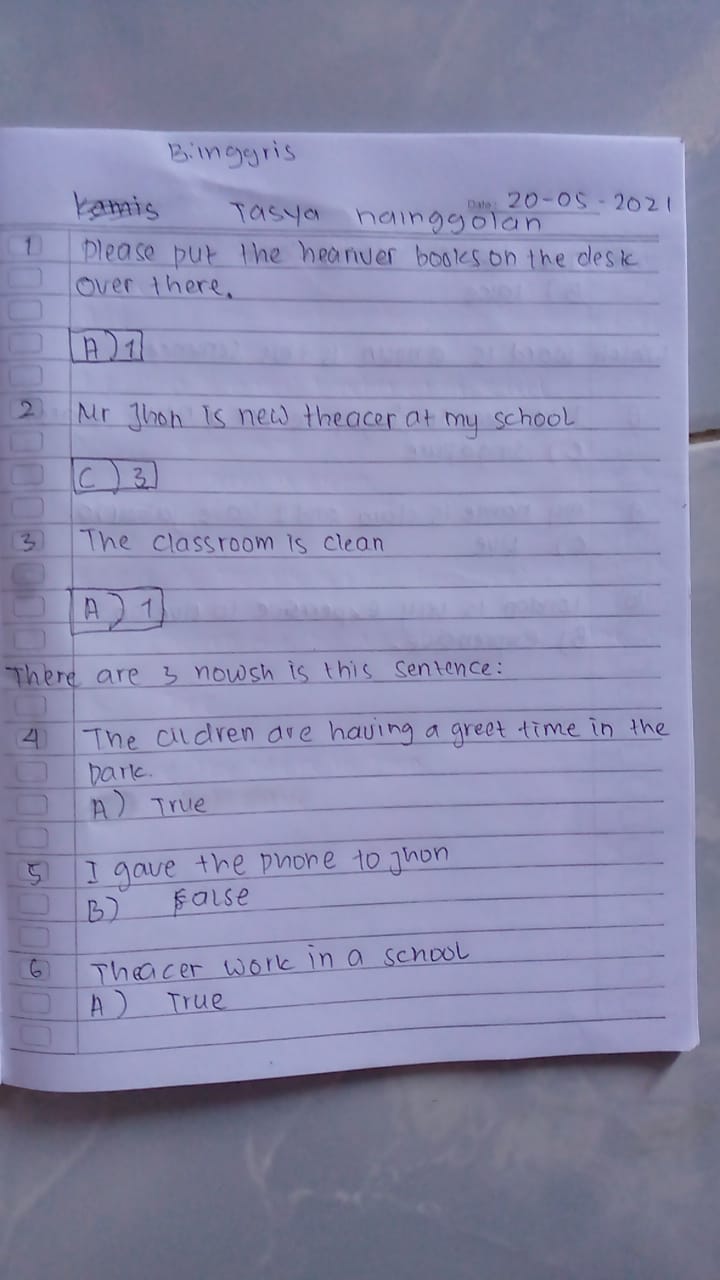 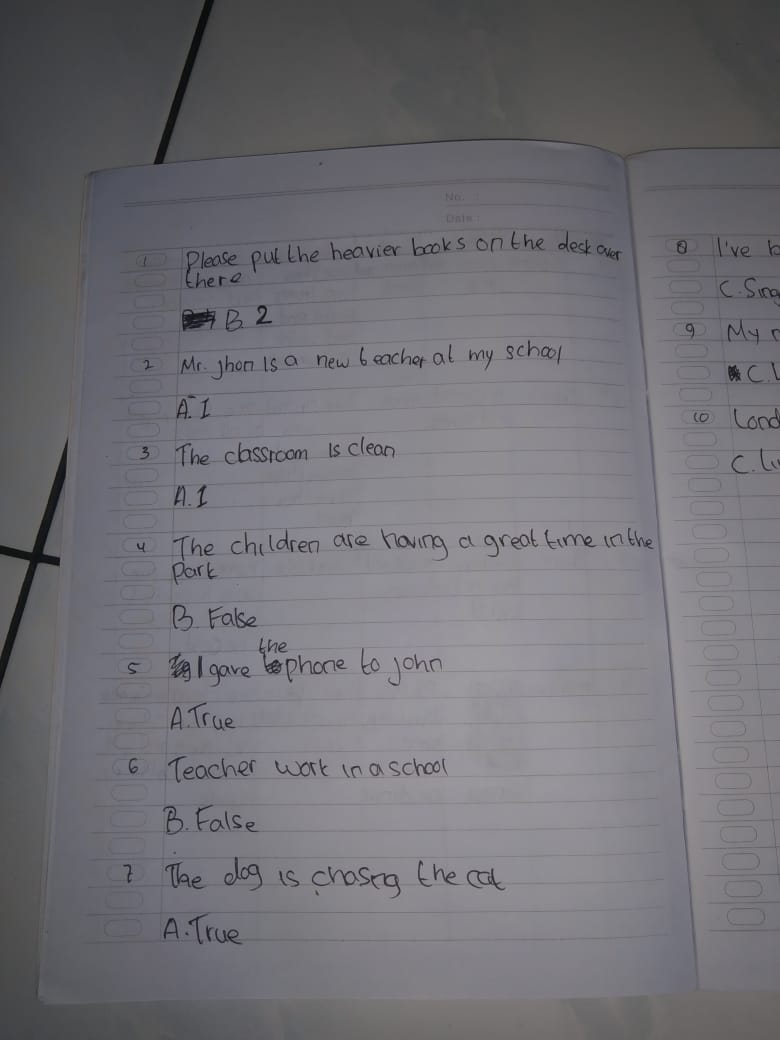 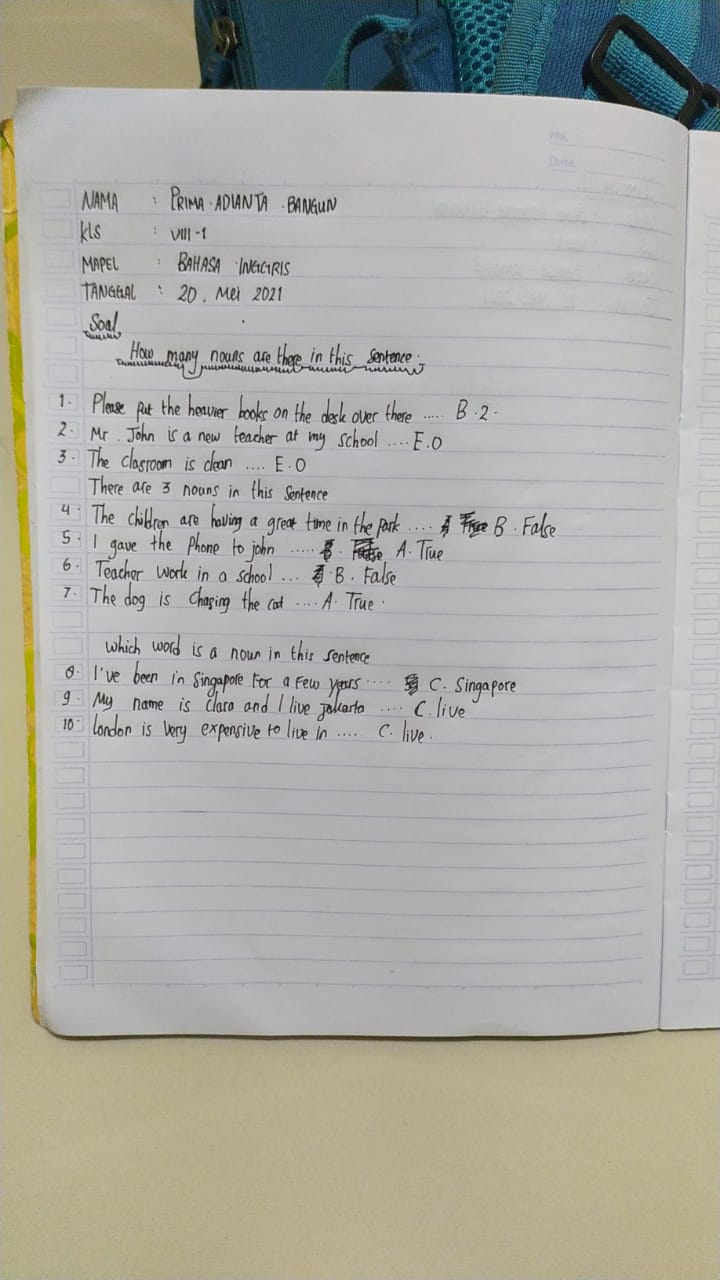 POST-TEST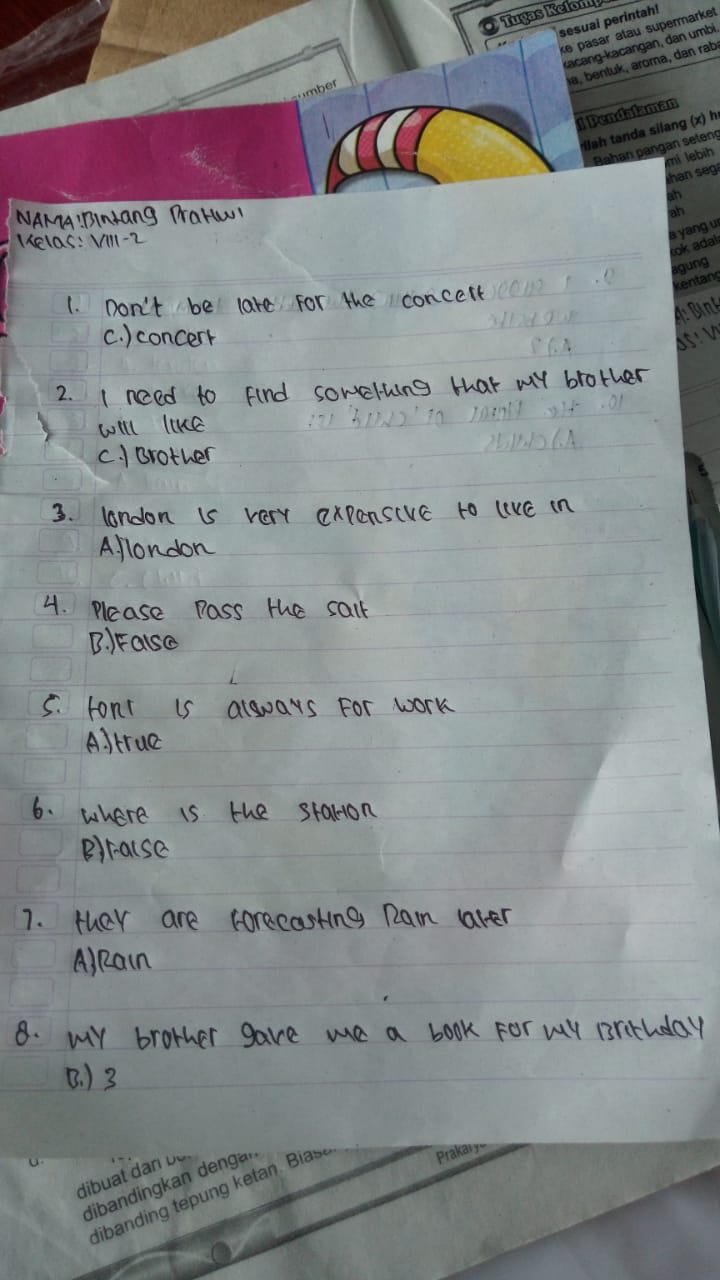 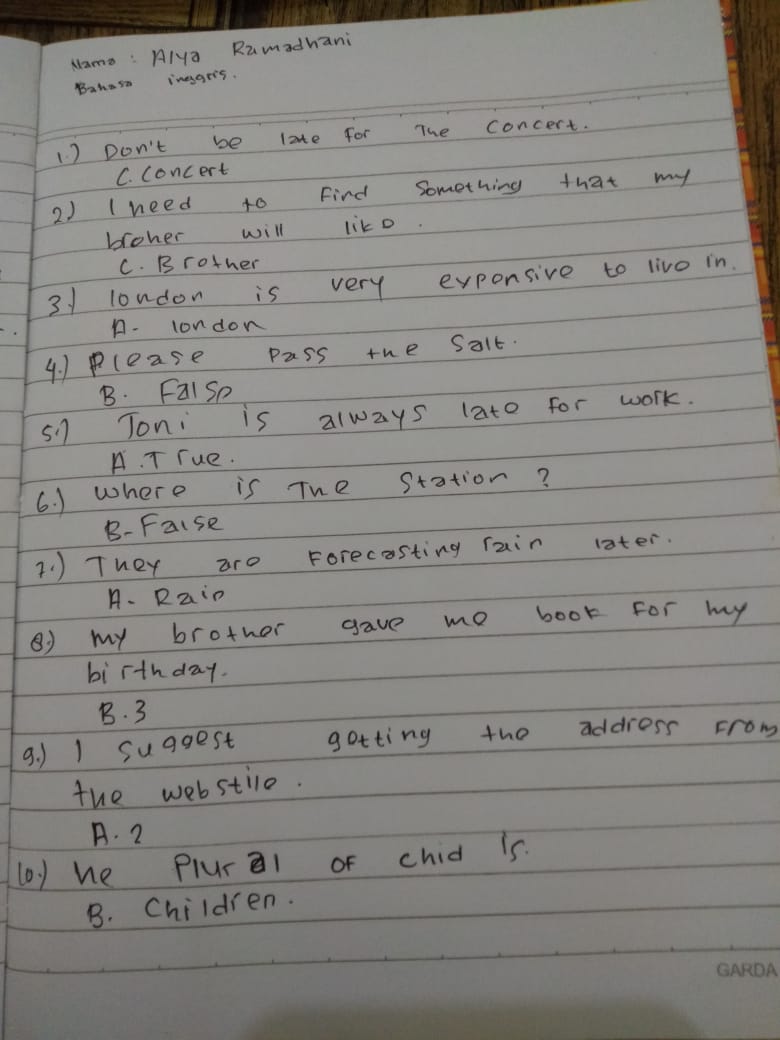 START RESEARCH 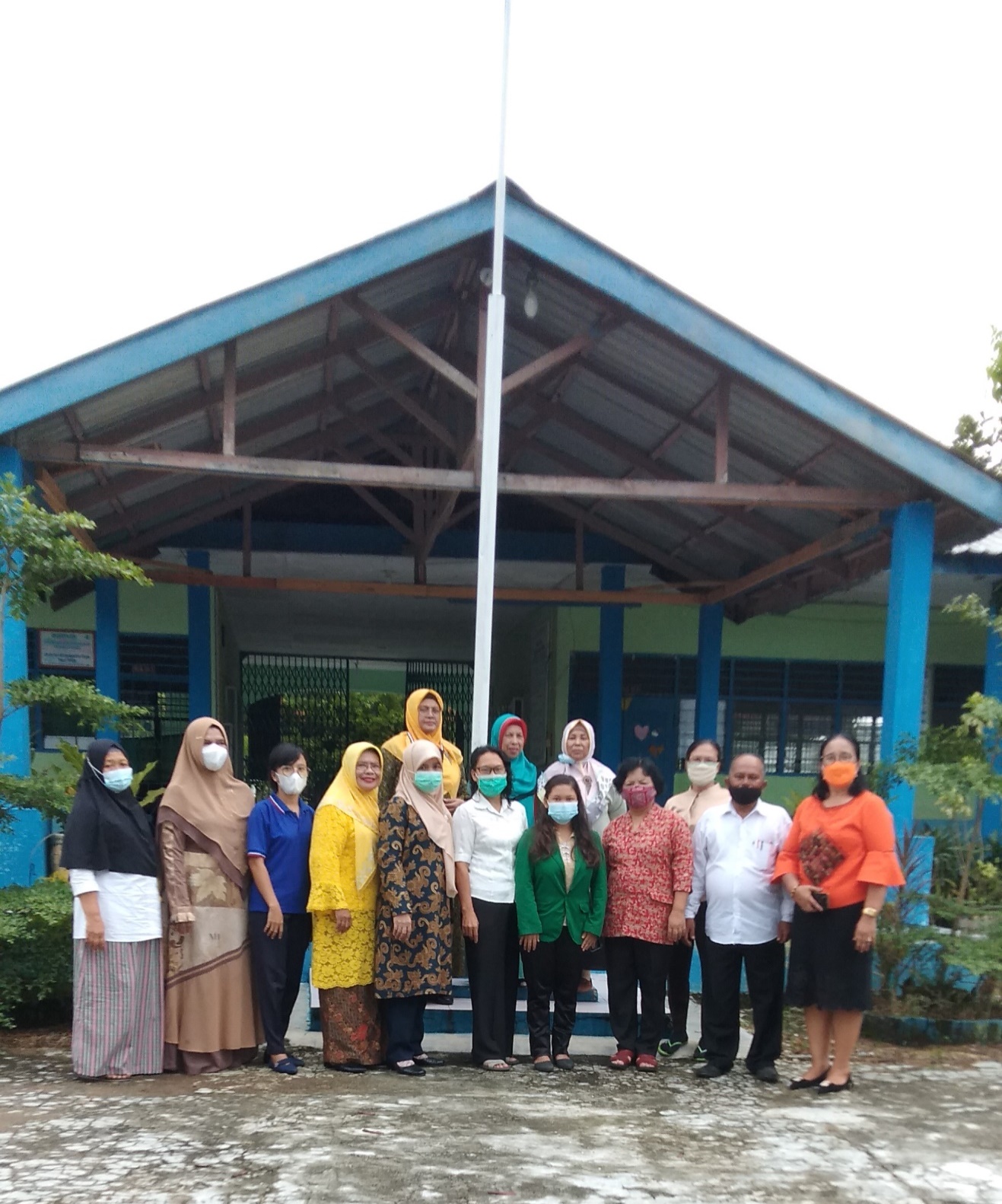 FINISHED RESEARCH 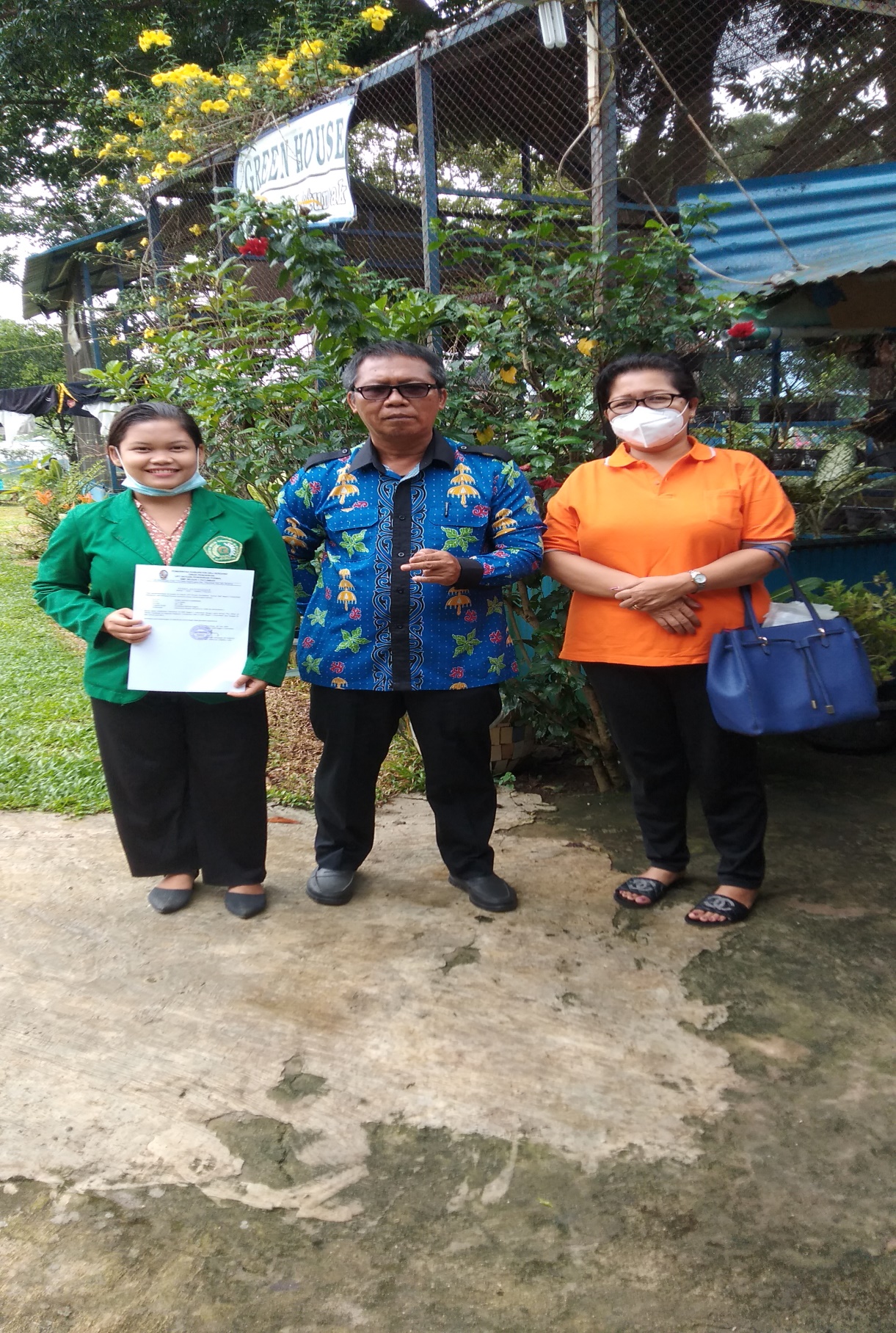 N0Initial of students’Score XScore 1ATW7556252APK9590253AA9081004AH9081005AN8572256AN7049007BA100100008BP100100009BP75562510BR75562511SDB90810012DRSM80640013DN95902514FKA75562515KK85722516MFT90810017MAR75562518NL80640019NAC85722520NA75562521RTBG80640022RDS85722523RRS70490024RR60360025RH65422526SK75562527SVI80640028SRP80640029TR70490030TMS90810031WFS85722532ZKN857225Total2610215800N0Initial of students’Score XScore 1ANA9081002AK8064003AR8572254AAS7049005AJ7556256ARM8572257AM8064008BA7556259CA80640010DNR70490011DLS65422512DAA85722513ETK60360014FMF75562515IF85722516IDG85722517IR70490018IS80640019JS90810020KFG80640021LPS60360022MRP70490023MR60360024MPF85722525MAK75562526MFM80640027MFS85722528NK80640029NSL85722530NF75562531RM90810032TS755625Total2485195275